3 декабря 2020 г. состоялось очередное заседание Школы молодого воспитателя. Тема встречи: использование элементов ТРИЗ технологий в образовательной деятельности с дошкольниками. Воспитатели детского сада № 34 Ротанова И.Л., Бабина О.А., Ковалева М.Л. представили методическую литературу и дидактические пособия (круги Луллия, паровозик и др.), продемонстрировали видеозапись занятий с детьми, провели  мастер-класс с молодыми коллегами.  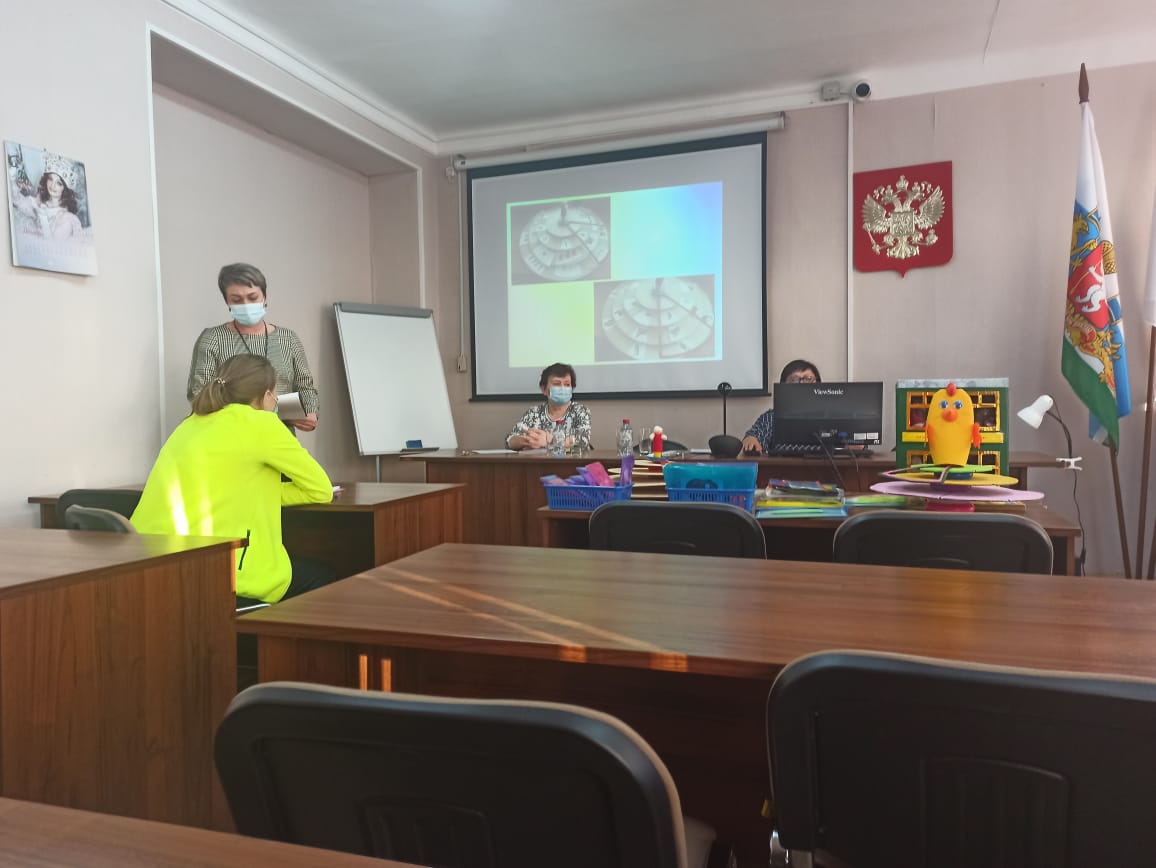 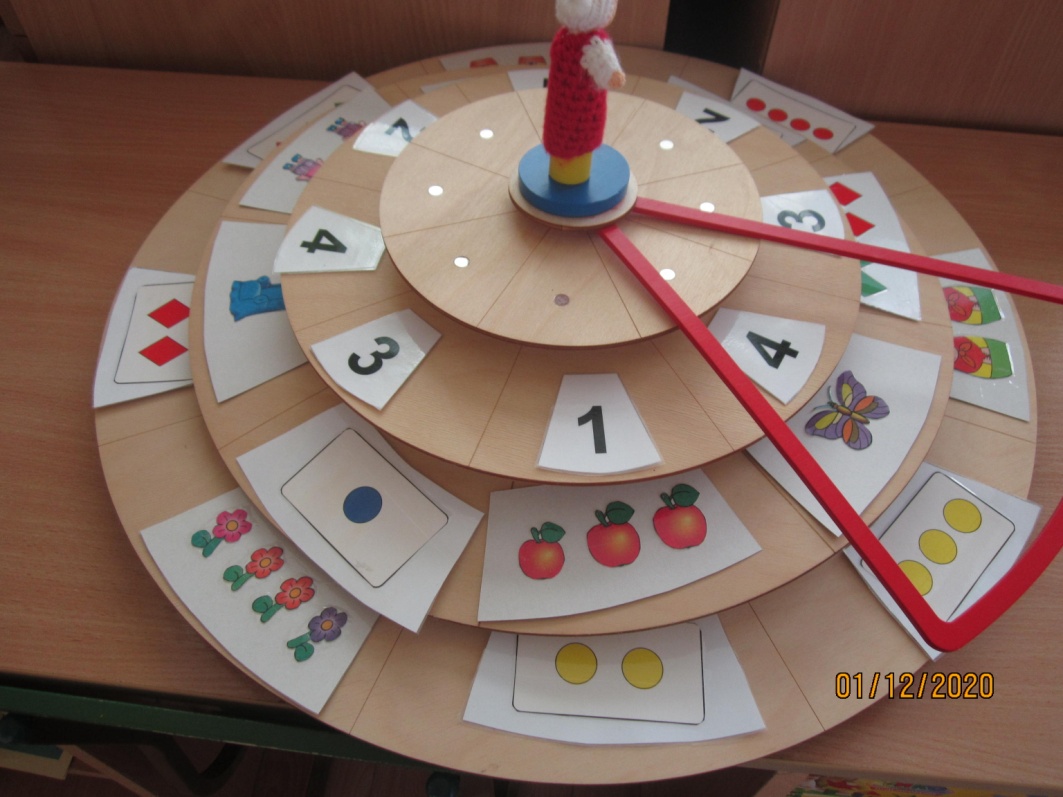 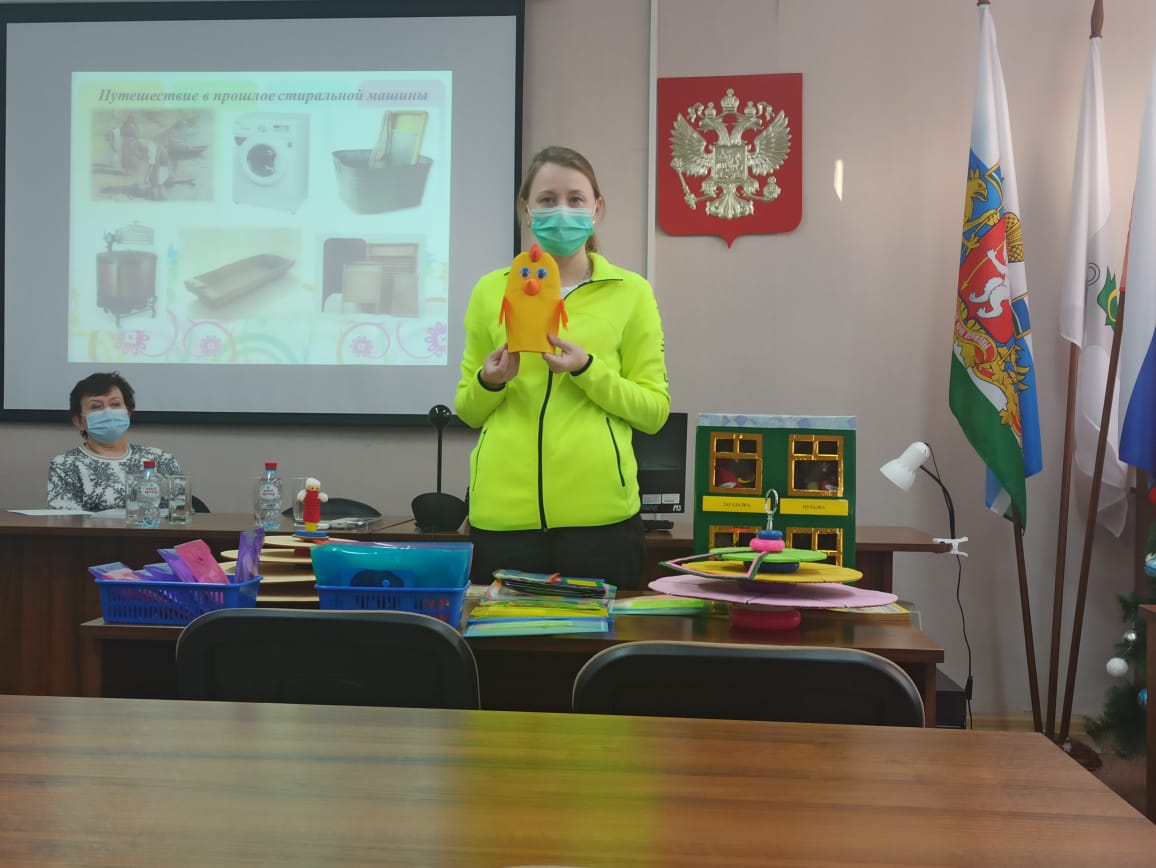 